Муром-Дивеево-Арзамас (2 дня)Двухдневный тур Муром-Дивеево-Арзамас, выезд по Графику туров.Маршрут тура: Киров-Коршик-Верхошижемье-Советск-Пижанка-Яранск-Йошкар-Ола-Нижний Новгород-Муром-Дивеево-Арзамас-Нижний Новгород-Йошкар-Ола-Яранск-Пижанка-Советск-Верхошижемье-Коршик-Киров. В программе тура:* 3 обзорные экскурсии по городам: Муром, Дивеево, Арзамас. * Посещение купелей.* Проживание в гостинице в самом центре села Дивеево, в шаговой доступности Дивеевские достопримечательности.* Питание включено: 1 завтрак, 1 обед, 1 ужин.  День 1.20:00 – Сбор группы на Театральной площади, выезд из города Кирова.День 2.08.00 – прибытие в Муром. Организованный завтрак в кафе города.                                                                 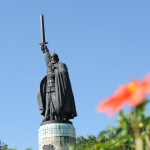 09.00 – обзорная экскурсия по Мурому, во время которой вы увидите главные визитные карточки Мурома – памятник самому известному уроженцу – богатырю Илье Муромцу, знаменитые три сосны на«Муромской дорожке»  и Былинный камень, который приветствует всех путников, чья дорога пролегает через славный город. Исторический центр Мурома, застроенный каменными и деревянными зданиями XVIII-XIX веков, среди которых множество уникальных шедевров архитектуры. Также, вы посетите:Свято-Троицкий монастырь, где покоятся мощи святых благоверных князя Петра и княгини Февронии – покровителей православной семьи, любви и благополучия в браке.Древний Спасо-Преображенский монастырь, который упоминается в летописях 1096 года, что на пятьдесят лет старше Москвы! Монастырю покровительствует святая Иулиания Лазаревская, которая считается защитницей всех бедных и простых людей.Благовещенский мужской монастырь, основанный на месте церкви Ивана Грозного, в котором вас удивит барочный иконостас конца XVIII века, а в его главном соборе хранятся мощи крестителя Мурома – святого князя Константина.12.00 – 13.00 Организованный обед в трапезной монастыря.13.00 – Переезд в Дивеево (137 км).15.00 – Обзорная экскурсия по территории Серафимо-Дивеевского женского действующего монастыря, с осмотром Троицкого собора, собора Преображения Господня, Казанской церкви. Мощи преподобного Серафима Саровского, Дивеевских преподобных и блаженных жён.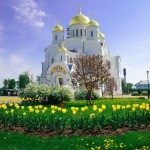 18:00 – заселение в гостиницу. За дополнительную плату возможно организованный ужин в кафе при гостинице.Свободное время.День 3.Свободное время на святой Дивеевской земле. По желанию: посещение утренней службы в 5.30 утра или молебна у мощей Серафима Саровского. Самостоятельный завтрак в кафе. Посещение монастыря: желающие смогут пройти по канавке Божией Матери, посетить купели на территории Дивеево, посетить иконные лавки, храмы, подойти к мощам Серафима Саровского, местночтимым святым, к чудотворным иконам. Посещение святых источников: Источник Матушки Александры, источник святого великомученика и целителя Пантелеймона.12:00 – освобождение номеров.12:30 – Прибытие в д. Цыгановка. Посещение святого источника Серафима Саровского с забором воды и купанием. На источнике батюшки Серафима установлена бревенчатая часовня, освященная Святейшим Патриархом Алексием II в честь преподобного Серафима 1 августа 1993 года. Возле часовни устроена купальня.ВНИМАНИЕ! Кто планирует купаться в святых источниках, необходимо взять новые рубашки (можно купить за 250 руб на самом источнике). Вода холодная, мокрую рубашку повторно потом не одеть. К тому же рубашку после купания, необходимо высушить, не стирать, при болезни одеть, для скорейшего выздоровления. Можно в источнике купаться нагим, если раздеться и купаться в специальном деревянном домике-купели. Но тогда дома не будет лечебной рубашки.14:00 – Сбор группы и отправление в Арзамас.Обзорная экскурсия по городу Арзамас.                                                                                  Посещение Свято-Николаевского женского монастыря и храма иконы Божией Матери, обзор Воскресенского кафедрального собора (икона Божией Матери “Избавление от бед страждущих” , Животворящий Крест Господень и чудотворный ручной образ Николы Можайского).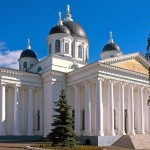 Свободное время в центре города для покупок сувениров.  18:00 – 19:00- Организованный ужин в кафе города.19:00 – Отправление группы из Арзамаса в Киров.День 4.
06:00-07:00 – Прибытие в Киров на Театральную площадь.Время в программе примерное и указывается для того, чтобы лучше представлять программу тура. Туроператор оставляет за собой право менять порядок предоставляемых услуг или заменять их на равноценные без изменения общего объема программы.ВНИМАНИЕ!
Для организованных групп тур рассчитывается индивидуально.В стоимость включены: проезд на комфортабельном туристическом автобусе (микроавтобусе при наборе группы менее 18 человек), услуги сопровождающего, 3 обзорные  экскурсии (Муром, Дивеево, Арзамас), проживание в гостинице,  питание (1 завтрак, 1 обед, 1 ужин), ,страховка на транспорте.За дополнительную плату: питание, не вошедшее в стоимость тура, сувениры. ВНИМАНИЕ!Для организованных групп тур рассчитывается индивидуально.Стоимость тураЦенастандартГостевой дом “Светочъ”или аналогичныйЦенакомфортОтель “Дивеевская слобода”Цена отеля блок“Валентина”(душ и туалет на 2 номера)выезд 1 сентября 2023Номер  стандарт 2-х, 3-х местные 7990  руб.8450 руб.7990 руб.Доплата за одноместное размещение1200 руб.2000 руб.1200 руб.